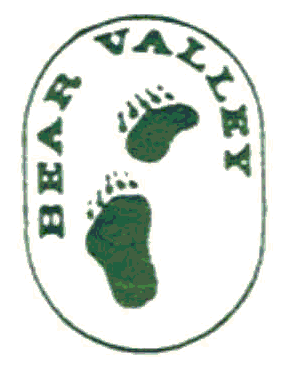 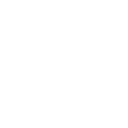 The water source for LAWC is the Bear Lake Reservoir contained by an earthen dam in the town of Bear Valley.  A source assessment was completed in October 2000 and is available at the LAWC office for review.(a)	A required process intended to reduce the level of a contaminant in drinking water.(b)	Turbidity (measured in NTU) is a measurement of the cloudiness of water and is a good indicator of water quality and filtration performance.  Turbidity results which meet performance standards are considered to be in compliance with filtration requirements.Table 1A – SAMPLING RESULTS SHOWING the detection of coliform bacteriaTable 1A – SAMPLING RESULTS SHOWING the detection of coliform bacteriaTable 1A – SAMPLING RESULTS SHOWING the detection of coliform bacteriaTable 1A – SAMPLING RESULTS SHOWING the detection of coliform bacteriaTable 1A – SAMPLING RESULTS SHOWING the detection of coliform bacteriaTable 1A – SAMPLING RESULTS SHOWING the detection of coliform bacteriaTable 1A – SAMPLING RESULTS SHOWING the detection of coliform bacteriaTable 1A – SAMPLING RESULTS SHOWING the detection of coliform bacteriaTable 1A – SAMPLING RESULTS SHOWING the detection of coliform bacteriaTable 1A – SAMPLING RESULTS SHOWING the detection of coliform bacteriaTable 1A – SAMPLING RESULTS SHOWING the detection of coliform bacteriaTable 1A – SAMPLING RESULTS SHOWING the detection of coliform bacteriaTable 1A – SAMPLING RESULTS SHOWING the detection of coliform bacteriaTable 1A – SAMPLING RESULTS SHOWING the detection of coliform bacteriaTable 1A – SAMPLING RESULTS SHOWING the detection of coliform bacteriaTable 1A – SAMPLING RESULTS SHOWING the detection of coliform bacteriaTable 1A – SAMPLING RESULTS SHOWING the detection of coliform bacteriaMicrobiological Contaminants
(complete if bacteria detected)Microbiological Contaminants
(complete if bacteria detected)Microbiological Contaminants
(complete if bacteria detected)Microbiological Contaminants
(complete if bacteria detected)Microbiological Contaminants
(complete if bacteria detected)Highest No. of DetectionsHighest No. of DetectionsNo. of Months in ViolationNo. of Months in ViolationNo. of Months in ViolationNo. of Months in ViolationMCLMCLMCLMCLGTypical Source of BacteriaTypical Source of BacteriaTotal Coliform Bacteria
Total Coliform Bacteria
Total Coliform Bacteria
Total Coliform Bacteria
Total Coliform Bacteria
(In a mo.)1(In a mo.)100001 positive monthly sample (a)1 positive monthly sample (a)1 positive monthly sample (a)0Naturally present in the environmentNaturally present in the environmentFecal Coliform and E. coli
Fecal Coliform and E. coli
Fecal Coliform and E. coli
Fecal Coliform and E. coli
Fecal Coliform and E. coli
(In a year)0(In a year)00000000NAHuman and animal fecal wasteHuman and animal fecal waste(a) For systems collecting fewer than 40 samples per month: two or more positive monthly samples is a violation of the total coliform MCL(a) For systems collecting fewer than 40 samples per month: two or more positive monthly samples is a violation of the total coliform MCL(a) For systems collecting fewer than 40 samples per month: two or more positive monthly samples is a violation of the total coliform MCL(a) For systems collecting fewer than 40 samples per month: two or more positive monthly samples is a violation of the total coliform MCL(a) For systems collecting fewer than 40 samples per month: two or more positive monthly samples is a violation of the total coliform MCL(a) For systems collecting fewer than 40 samples per month: two or more positive monthly samples is a violation of the total coliform MCL(a) For systems collecting fewer than 40 samples per month: two or more positive monthly samples is a violation of the total coliform MCL(a) For systems collecting fewer than 40 samples per month: two or more positive monthly samples is a violation of the total coliform MCL(a) For systems collecting fewer than 40 samples per month: two or more positive monthly samples is a violation of the total coliform MCL(a) For systems collecting fewer than 40 samples per month: two or more positive monthly samples is a violation of the total coliform MCL(a) For systems collecting fewer than 40 samples per month: two or more positive monthly samples is a violation of the total coliform MCL(a) For systems collecting fewer than 40 samples per month: two or more positive monthly samples is a violation of the total coliform MCL(a) For systems collecting fewer than 40 samples per month: two or more positive monthly samples is a violation of the total coliform MCL(a) For systems collecting fewer than 40 samples per month: two or more positive monthly samples is a violation of the total coliform MCL(a) For systems collecting fewer than 40 samples per month: two or more positive monthly samples is a violation of the total coliform MCL(a) For systems collecting fewer than 40 samples per month: two or more positive monthly samples is a violation of the total coliform MCL(a) For systems collecting fewer than 40 samples per month: two or more positive monthly samples is a violation of the total coliform MCLTable 2 – SAMPLING RESULTS SHOWING THE detection of Lead and copperTable 2 – SAMPLING RESULTS SHOWING THE detection of Lead and copperTable 2 – SAMPLING RESULTS SHOWING THE detection of Lead and copperTable 2 – SAMPLING RESULTS SHOWING THE detection of Lead and copperTable 2 – SAMPLING RESULTS SHOWING THE detection of Lead and copperTable 2 – SAMPLING RESULTS SHOWING THE detection of Lead and copperTable 2 – SAMPLING RESULTS SHOWING THE detection of Lead and copperTable 2 – SAMPLING RESULTS SHOWING THE detection of Lead and copperTable 2 – SAMPLING RESULTS SHOWING THE detection of Lead and copperTable 2 – SAMPLING RESULTS SHOWING THE detection of Lead and copperTable 2 – SAMPLING RESULTS SHOWING THE detection of Lead and copperTable 2 – SAMPLING RESULTS SHOWING THE detection of Lead and copperTable 2 – SAMPLING RESULTS SHOWING THE detection of Lead and copperTable 2 – SAMPLING RESULTS SHOWING THE detection of Lead and copperTable 2 – SAMPLING RESULTS SHOWING THE detection of Lead and copperTable 2 – SAMPLING RESULTS SHOWING THE detection of Lead and copperTable 2 – SAMPLING RESULTS SHOWING THE detection of Lead and copperLead and Copper
(complete if lead or copper detected in the last sample set)Lead and Copper
(complete if lead or copper detected in the last sample set)Lead and Copper
(complete if lead or copper detected in the last sample set)Lead and Copper
(complete if lead or copper detected in the last sample set)Sample DateSample DateSample DateSample DateNo. of Samples CollectedNo. of Samples Collected90th Percentile Level DetectedNo. Sites Exceeding ALPHGNo. of Schools Requesting Lead SamplingNo. of Schools Requesting Lead SamplingTypical Source of ContaminantLead (ppb)Lead (ppb)Lead (ppb)Lead (ppb)August 2021August 2021August 2021August 20212020<5.0015.211Internal corrosion of household water plumbing systems; discharges from industrial manufacturers; erosion of natural depositsCopper (ppm)Copper (ppm)Copper (ppm)Copper (ppm)August 2021August 2021August 2021August 202120200.19001.3.3NANAInternal corrosion of household plumbing systems; erosion of natural deposits; leaching from wood preservativesTAble 3 – SAMPLING RESULTS FOR sodium and hardnessTAble 3 – SAMPLING RESULTS FOR sodium and hardnessTAble 3 – SAMPLING RESULTS FOR sodium and hardnessTAble 3 – SAMPLING RESULTS FOR sodium and hardnessTAble 3 – SAMPLING RESULTS FOR sodium and hardnessTAble 3 – SAMPLING RESULTS FOR sodium and hardnessTAble 3 – SAMPLING RESULTS FOR sodium and hardnessTAble 3 – SAMPLING RESULTS FOR sodium and hardnessTAble 3 – SAMPLING RESULTS FOR sodium and hardnessTAble 3 – SAMPLING RESULTS FOR sodium and hardnessTAble 3 – SAMPLING RESULTS FOR sodium and hardnessTAble 3 – SAMPLING RESULTS FOR sodium and hardnessTAble 3 – SAMPLING RESULTS FOR sodium and hardnessTAble 3 – SAMPLING RESULTS FOR sodium and hardnessTAble 3 – SAMPLING RESULTS FOR sodium and hardnessTAble 3 – SAMPLING RESULTS FOR sodium and hardnessTAble 3 – SAMPLING RESULTS FOR sodium and hardnessTAble 3 – SAMPLING RESULTS FOR sodium and hardnessChemical or Constituent (and reporting units)Sample DateLevel
DetectedRange of DetectionsRange of DetectionsRange of DetectionsMCLMCLMCLPHG
(MCLG)PHG
(MCLG)Typical Source of ContaminantTypical Source of ContaminantTypical Source of ContaminantTypical Source of ContaminantTypical Source of ContaminantTypical Source of ContaminantTypical Source of ContaminantSodium (ppm)7.7.20216.9NANANAnonenonenonenonenoneSalt present in the water and is generally naturally occurringSalt present in the water and is generally naturally occurringSalt present in the water and is generally naturally occurringSalt present in the water and is generally naturally occurringSalt present in the water and is generally naturally occurringSalt present in the water and is generally naturally occurringSalt present in the water and is generally naturally occurringHardness (ppm)7.7.202133NANANAnonenonenonenonenoneSum of polyvalent cations (minerals) present in the water, generally magnesium and calcium, and are usually naturally occurringSum of polyvalent cations (minerals) present in the water, generally magnesium and calcium, and are usually naturally occurringSum of polyvalent cations (minerals) present in the water, generally magnesium and calcium, and are usually naturally occurringSum of polyvalent cations (minerals) present in the water, generally magnesium and calcium, and are usually naturally occurringSum of polyvalent cations (minerals) present in the water, generally magnesium and calcium, and are usually naturally occurringSum of polyvalent cations (minerals) present in the water, generally magnesium and calcium, and are usually naturally occurringSum of polyvalent cations (minerals) present in the water, generally magnesium and calcium, and are usually naturally occurringTAble 4 – detection of contaminants with a Primary Drinking Water StandardTAble 4 – detection of contaminants with a Primary Drinking Water StandardTAble 4 – detection of contaminants with a Primary Drinking Water StandardTAble 4 – detection of contaminants with a Primary Drinking Water StandardTAble 4 – detection of contaminants with a Primary Drinking Water StandardTAble 4 – detection of contaminants with a Primary Drinking Water StandardTAble 4 – detection of contaminants with a Primary Drinking Water StandardTAble 4 – detection of contaminants with a Primary Drinking Water StandardTAble 4 – detection of contaminants with a Primary Drinking Water StandardTAble 4 – detection of contaminants with a Primary Drinking Water StandardTAble 4 – detection of contaminants with a Primary Drinking Water StandardTAble 4 – detection of contaminants with a Primary Drinking Water StandardTAble 4 – detection of contaminants with a Primary Drinking Water StandardTAble 4 – detection of contaminants with a Primary Drinking Water StandardTAble 4 – detection of contaminants with a Primary Drinking Water StandardTAble 4 – detection of contaminants with a Primary Drinking Water StandardTAble 4 – detection of contaminants with a Primary Drinking Water StandardTAble 4 – detection of contaminants with a Primary Drinking Water StandardChemical or Constituent
(and reporting units)Sample DateLevel
DetectedRange of DetectionsRange of DetectionsRange of DetectionsMCL
[MRDL]MCL
[MRDL]MCL
[MRDL]PHG
(MCLG)
[MRDLG]PHG
(MCLG)
[MRDLG]Typical Source of ContaminantTypical Source of ContaminantTypical Source of ContaminantTypical Source of ContaminantTypical Source of ContaminantTypical Source of ContaminantTypical Source of ContaminantChlorine (ppm)20210.520.330 – 0.700.330 – 0.700.330 – 0.704.04.04.0NANADrinking water disinfectant added for treatmentDrinking water disinfectant added for treatmentDrinking water disinfectant added for treatmentDrinking water disinfectant added for treatmentDrinking water disinfectant added for treatmentDrinking water disinfectant added for treatmentDrinking water disinfectant added for treatmentHaloacetic Acids (ppb)202152.2322.60 – 78.422.60 – 78.422.60 – 78.4606060NANAByproduct of drinking water disinfectionByproduct of drinking water disinfectionByproduct of drinking water disinfectionByproduct of drinking water disinfectionByproduct of drinking water disinfectionByproduct of drinking water disinfectionByproduct of drinking water disinfectionTrihalomethane (ppb)202154.8421.83 – 87.4721.83 – 87.4721.83 – 87.47808080NANAByproduct of drinking water disinfectionByproduct of drinking water disinfectionByproduct of drinking water disinfectionByproduct of drinking water disinfectionByproduct of drinking water disinfectionByproduct of drinking water disinfectionByproduct of drinking water disinfectionTAble 5 – detection of contaminants with a Secondary Drinking Water StandardTAble 5 – detection of contaminants with a Secondary Drinking Water StandardTAble 5 – detection of contaminants with a Secondary Drinking Water StandardTAble 5 – detection of contaminants with a Secondary Drinking Water StandardTAble 5 – detection of contaminants with a Secondary Drinking Water StandardTAble 5 – detection of contaminants with a Secondary Drinking Water StandardTAble 5 – detection of contaminants with a Secondary Drinking Water StandardTAble 5 – detection of contaminants with a Secondary Drinking Water StandardTAble 5 – detection of contaminants with a Secondary Drinking Water StandardTAble 5 – detection of contaminants with a Secondary Drinking Water StandardTAble 5 – detection of contaminants with a Secondary Drinking Water StandardTAble 5 – detection of contaminants with a Secondary Drinking Water StandardTAble 5 – detection of contaminants with a Secondary Drinking Water StandardTAble 5 – detection of contaminants with a Secondary Drinking Water StandardTAble 5 – detection of contaminants with a Secondary Drinking Water StandardTAble 5 – detection of contaminants with a Secondary Drinking Water StandardTAble 5 – detection of contaminants with a Secondary Drinking Water StandardTAble 5 – detection of contaminants with a Secondary Drinking Water StandardChemical or Constituent
(and reporting units)Sample DateLevel DetectedRange of DetectionsRange of DetectionsRange of DetectionsMCLMCLMCLPHG
(MCLG)PHG
(MCLG)Typical Source of ContaminantTypical Source of ContaminantTypical Source of ContaminantTypical Source of ContaminantTypical Source of ContaminantTypical Source of ContaminantTypical Source of ContaminantManganese (ppb)20210.0370.020 – 0.0440.020 – 0.0440.020 – 0.0440.0500.0500.050NANALeaching from natural depositsLeaching from natural depositsLeaching from natural depositsLeaching from natural depositsLeaching from natural depositsLeaching from natural depositsLeaching from natural depositsIron (ppm)20210.1080.10 – 0.190.10 – 0.190.10 – 0.190.300.300.30NANALeaching from natural deposits; industrial wastesLeaching from natural deposits; industrial wastesLeaching from natural deposits; industrial wastesLeaching from natural deposits; industrial wastesLeaching from natural deposits; industrial wastesLeaching from natural deposits; industrial wastesLeaching from natural deposits; industrial wastesTurbidity (NTU)20210.0900.027 – 0.090 0.027 – 0.090 0.027 – 0.090 555NANASoil run-offSoil run-offSoil run-offSoil run-offSoil run-offSoil run-offSoil run-offTAble 6 – detection of UNREGULATED CONTAMINANTS - NONETAble 6 – detection of UNREGULATED CONTAMINANTS - NONETAble 6 – detection of UNREGULATED CONTAMINANTS - NONETAble 6 – detection of UNREGULATED CONTAMINANTS - NONETAble 6 – detection of UNREGULATED CONTAMINANTS - NONETAble 6 – detection of UNREGULATED CONTAMINANTS - NONETAble 6 – detection of UNREGULATED CONTAMINANTS - NONETAble 6 – detection of UNREGULATED CONTAMINANTS - NONETAble 6 – detection of UNREGULATED CONTAMINANTS - NONETAble 6 – detection of UNREGULATED CONTAMINANTS - NONETAble 6 – detection of UNREGULATED CONTAMINANTS - NONETAble 6 – detection of UNREGULATED CONTAMINANTS - NONETAble 6 – detection of UNREGULATED CONTAMINANTS - NONETAble 6 – detection of UNREGULATED CONTAMINANTS - NONETAble 6 – detection of UNREGULATED CONTAMINANTS - NONETAble 6 – detection of UNREGULATED CONTAMINANTS - NONETAble 6 – detection of UNREGULATED CONTAMINANTS - NONETAble 6 – detection of UNREGULATED CONTAMINANTS - NONETAble 7 – Summary of Violations - NoneTAble 7 – Summary of Violations - NoneTAble 7 – Summary of Violations - NoneTAble 7 – Summary of Violations - NoneTAble 7 – Summary of Violations - NoneTAble 7 – Summary of Violations - NoneTAble 7 – Summary of Violations - NoneTAble 7 – Summary of Violations - NoneTAble 7 – Summary of Violations - NoneTAble 7 – Summary of Violations - NoneTAble 7 – Summary of Violations - NoneTAble 7 – Summary of Violations - NoneTAble 7 – Summary of Violations - NoneTAble 7 – Summary of Violations - NoneTAble 7 – Summary of Violations - NoneTAble 7 – Summary of Violations - NoneTAble 7 – Summary of Violations - NoneTAble 7 – Summary of Violations - NoneTable 8 - sampling results showing TREATMENT OF SURFACE WATER SOURCESTable 8 - sampling results showing TREATMENT OF SURFACE WATER SOURCESTreatment Technique (a)Membrane microfiltrationTurbidity Performance Standards (b)(that must be met through the water treatment process)Turbidity of the filtered water must:1 – Be less than or equal to _0.1____ NTU in 95% of measurements in a month.2 – Not exceed __1.0___ NTU for more than eight consecutive hours.3 – Not exceed _1.0___ NTU at any time.Lowest monthly percentage of samples that met Turbidity Performance Standard No. 1.100% Highest single turbidity measurement during the year0.090 NTUNumber of violations of any surface water treatment requirements0